Tytuł projektu:Skonstruowanie, ocena skuteczności oraz bezpieczeństwa hełmu      do leczenia ostrej hipoksemicznej niewydolności oddychania wraz z urządzeniami dostarczającymi tlen i wytwarzającymi dodatnie ciśnienie w drogach oddechowych wyposażonymi w system autokontroli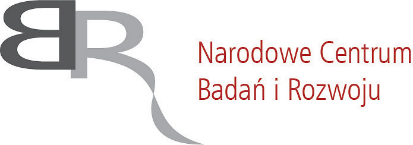 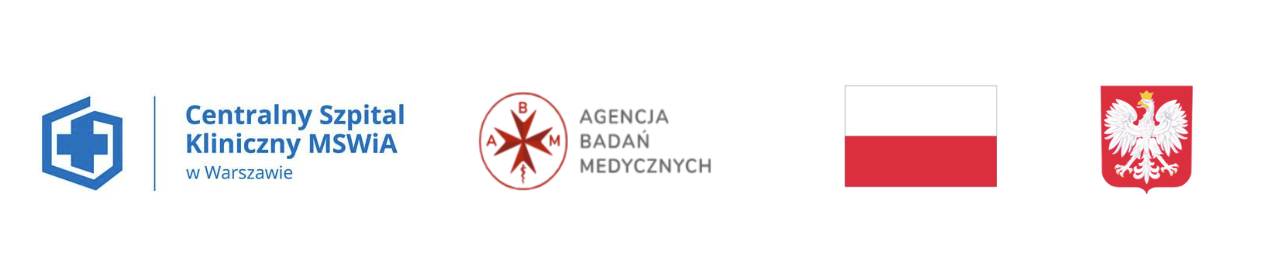 Cel projektu:Celem projektu jest skonstruowanie optymalnie funkcjonującego hełmu do leczenia ostrej hipoksemicznej niewydolności oddychania wraz z urządzeniami dostarczającymi tlen                             i wytwarzającymi dodatnie ciśnienie w drogach oddechowych wyposażonymi w system autokontroli, a także ocena skuteczności oraz bezpieczeństwa leczenia z wykorzystaniem tych urządzeń. Realizacja projektu umożliwi certyfikację hełmu oraz wprowadzenie                                         go do produkcji. Oprócz hełmu zostaną opracowane i testowane urządzenia peryferyjne, w tym w szczególności aparat do wspomagania za pomocą PAP z systemem monitorowania warunków wewnątrz hełmu oraz wskaźników funkcji życiowych. Sygnały z tych urządzeń będą wykorzystane do płynnej kontroli parametrów tlenoterapii i PAP.Rok początku realizacji projektu: 2021 Instytucja finansująca: Narodowe Centrum Badań i RozwojuKwota dofinansowania: 352 000,00 zł